ПРОЕКТУКРАЇНАКАЛУСЬКА МІСЬКА РАДАВИКОНАВЧИЙ КОМІТЕТРІШЕННЯ___________№_______ Про надання дозволу фізичній особі-підприємцюСоловій Софії Володимирівніна розміщення тимчасової споруди(павільйона) для провадження підприємницької діяльності на власній земельнійділянці на вул. Підгорецькій,35в м. Калуші.           Керуючись Законами України «Про місцеве самоврядування в Україні», «Про регулювання містобудівної діяльності», «Про благоустрій населених пунктів», постановою Кабінету Міністрів України від 30.03.1994 №198 «Про затвердження Єдиних правил ремонту і утримання автомобільних доріг, вулиць, залізничних переїздів, правил користування ними та охорони», наказом Міністерства регіонального розвитку, будівництва та житлово-комунального господарства України від 21.10.2011 №244 «Про затвердження Порядку розміщення тимчасових споруд для провадження підприємницької діяльності» (із змінами від 09.02.2021),  беручи до уваги витяг з Державного реєстру речових прав на нерухоме майно про реєстрацію права власності від 31.12.2020 №239560607,  графічні матеріали із зазначенням бажаного місця розташування тимчасової споруди, розглянувши заяву фізичної особи – підприємця Соловій Софії Володимирівни  про надання дозволу на розміщення тимчасової споруди (павільйона) для провадження підприємницької діяльності на власній земельній ділянці на вул. Підгорецькій,35 в м. Калуші, виконавчий комітет міської ради ВИРІШИВ:Дати дозвіл фізичній особі – підприємцю Соловій Софії Володимирівні на розміщення тимчасової споруд (павільйона) для провадження підприємницької діяльності (роздрібна торгівля в неспеціалізованих магазинах переважно продуктами харчування, напоями та тютюновими виробами) на власній земельній ділянці на вул. Підгорецькій,35 в м. Калуші терміном на три роки.       2.  Фізичній особі – підприємцю Соловій Софії Володимирівні :2.1. Звернутися в управління архітектури та містобудування через Центр надання адміністративних послуг з заявою щодо оформлення паспорта прив’язки тимчасової споруди (павільйона) для провадження підприємницької діяльності.2.2. Після розміщення тимчасової споруди для провадження підприємницької діяльності подати в управління архітектури та містобудування заяву, в якій повідомити про виконання вимог паспорта прив'язки тимчасової споруди. Відхилення від паспорта прив'язки тимчасової споруди не допускається.  2.3. Встановити тимчасову споруду (павільйон) для провадження підприємницької діяльності протягом 6 місяців з дати отримання паспорта прив'язки тимчасової споруди згідно з паспортом прив'язки та виконати всі роботи з благоустрою згідно з проектною документацією.2.4. Укласти договір на вивіз твердих побутових відходів.2.5. Дотримуватись вимог нормативно-правових актів та нормативно-технічних  документів щодо благоустрою прилеглої території та забезпечення належного утримання та використання інженерного обладнання.2.6. У випадку невиконання вище зазначених вимог, паспорт прив’язки тимчасової споруди (павільйона) для провадження підприємницької діяльності анулюються, в 30-денний термін демонтувати тимчасову споруду, а фізичній особі – підприємцю Соловій Софії Володимирівні земельну ділянку привести до належного санітарно-технічного стану.     3. Контроль за виконанням цього рішення покласти на заступника міського голови Наталію Кінаш.        Міський голова                                                                          Андрій НАЙДА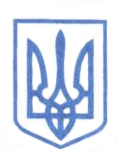 